Additional file 2. Change in setal morphology that occurs during first molt; used to score animals pre- and post-molt when not tracked as individuals. A, B. Premolt larva showing the relatively smooth trunk (dashed line) and the non-setulated coxal masticatory spine (arrowhead) and basipodial feeding seta (asterisk). C, D. Post-molt larva showing overt trunk morphogenesis in the anterior segments (dashed line) and the setulation of the coxal masticatory spine (arrowhead) and basipodial feeding seta (asterisk). Scale bars = 100 um. E. Average (3.7h) and standard deviation of time to first molt for a cohort of 46 hatchlings.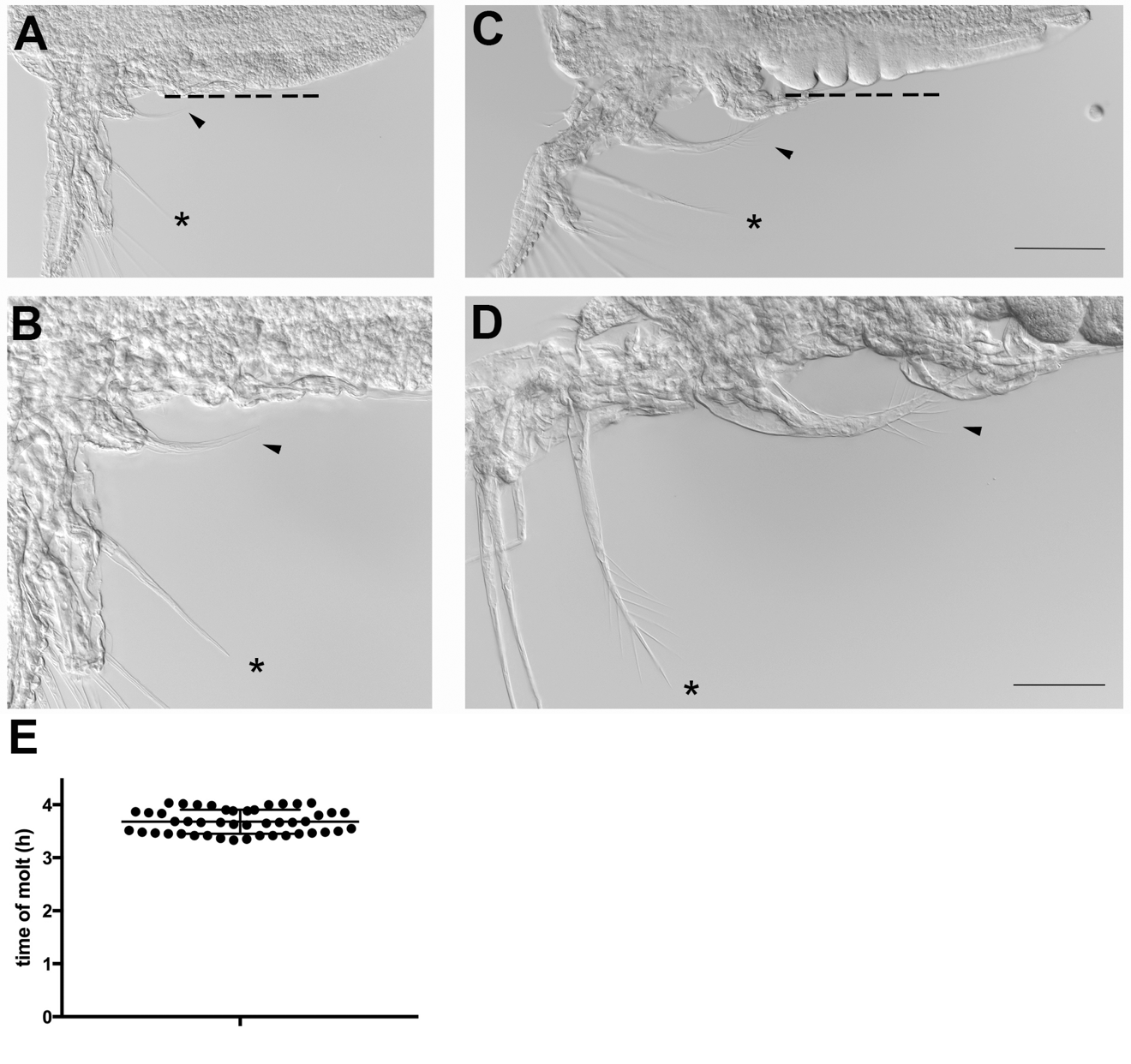 